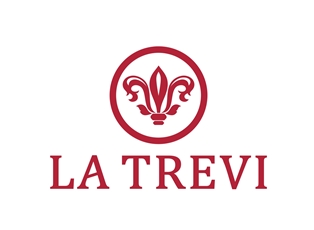             Website: latrevi.ru     Instagram: trevifashion    Phone: +79819143660Возврат товараВ случае, если изделие Вам не подходит, в течении 14 дней Вы можете оформить обмен или возврат.Бесплатный обмен или возврат Boxberry, CDEK.Услуга действует по всей России. Вам необходимо:На сайте оформить возврат товара. Заполнить данный бланк возврата и герметично упаковать вместе с товаром. Обязательно напишите на пакете с товаром ФИО и номер телефона.Отнесите возврат в ПВЗ (выберите отделение с услугой «Возврат товара») и отправьте его следуя инструкциям ниже:При отправке в ПВЗ вам необходимо назвать номер отправления сотруднику, который ранее Вам озвучит менеджер магазина, после чего у Вас примут возврат и выдадут Вам квитанцию. Сохраняйте ее до момента возврата средств.Также Вы можете воспользоваться услугами Почты России и отправьте возврат самостоятельно. Возврат изделий осуществляется по адресу:Подробнее в разделе «Возвраты» на нашем сайте:Внимание возврат возможен в случае, если:изделие не было в употреблениисохранены его товарный вид (этикетки; ярлыки, содержащие характеристики товара; оригинальная упаковка производителя) и потребительские свойства;приложен документ, подтверждающий факт и условия покупки указанного Товара с заполненным бланком возврата, который прилагается к посылке. Изделия, поставляемые в комплекте, принимаются только в комплекте.При отказе Покупателя от товара Продавец возвращает ему сумму, уплаченную Покупателем в соответствии с договором, за исключение расходов Продавца на доставку от Покупателя возвращенного товара, не позднее чем через 14 дней с даты предъявления Покупателем соответствующего требования.При оплате по терминалу или наличными, заполняются реквизиты банковской карты клиента, оплатившего заказ.ФИО Наименование банкаРасчетный счетКорреспондентский счетБИК	Заявление на возврат/обмен.От ФИО:  Паспорт номер серия: Выдан: Проживающего по адресу: Тел.:e-mail:Прошу принять к возврату товар (ы):И вернуть мне сумму (прописью): Товар не был в употреблении, сохранен товарный вид, потребительские пломбы и ярлыки.Причина возврата: Дата:Подпись: 1.2.3.4.5.6.